U.S. Pizza ParlorCreate a pizza with the following ingredients:4 pepperoni (consumer spending)2 mushrooms (investment spending)2 olives (government spending)2 onions (net exports) – 1 must be an import, 1 an exportOn each ingredient place one of the following items (make sure to only place it in the correct category) and its amountAt the end, add up the cost of the pizzaWhat would your pizza sell for?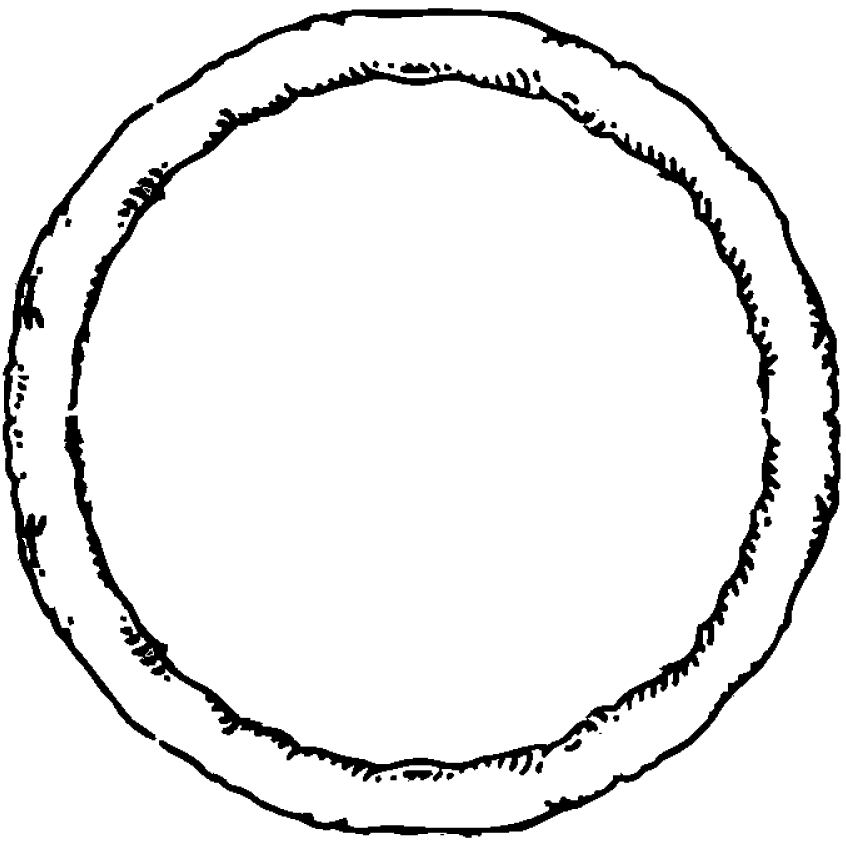 GDP= _______+_______+_______+(_______ - _______)GDP Total: _________________I phone 6$500Factory$1 millionSchool$39 millionIrish Wool sweater$70Video games$40Equipment$100,000Road$10 millionForeign cars$1 millionNails$20Worker$50,000Military$1 billionJarritos$1Hair$100Computer$800Worker$40,000Chevrolet cars sold to England$60,000Shoes$70Welfare$10 billionMedical services$20,000Clothes$50